(FOTORÁMEČEK)Voliéry obsazeny! Papoušci už se nemohou dočkat víkendových návštěvníkůJedna z nejkrásnějších atrakcí ZOO Tábor – unikátní kolekce papoušků, z nichž mnozí jsou na mezinárodním seznamu chráněných druhů – už nedočkavě čeká na návštěvníky ZOO Tábor. V úterý 16. června bylo několik desítek papoušků natrvalo přestěhováno ze svého zimoviště do venkovních voliér v zoo, a tak se mohou vyznavači pestrobarevných krasavců těšit nejen na neúnavného „šášulu“ kakadu moluckého, který se před návštěvníky rád předvádí. Velký zájem ale i respekt u příchozích vzbuzují obrovské ary zelenokřídlé, ary ararauny a ary arakangy. Letošní expozici výjimečně doplní i zhruba dvacetihlavé hejno papoušků vlnkovaných.Foto: Jiří MikolášKakadu molucký v táborské zoo patří k nejvzácnějším papouškům na světě.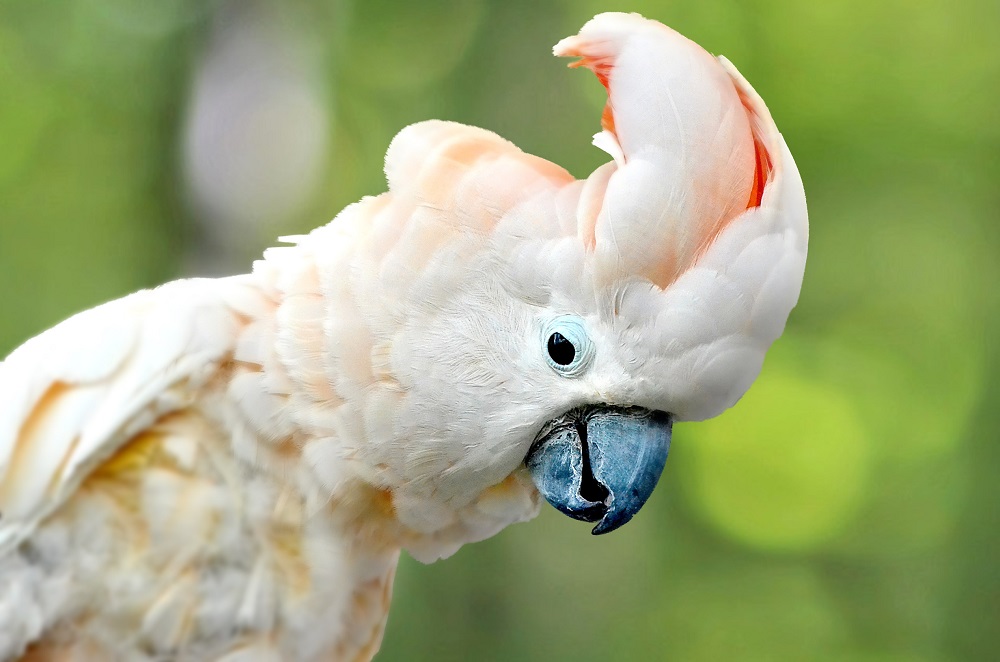 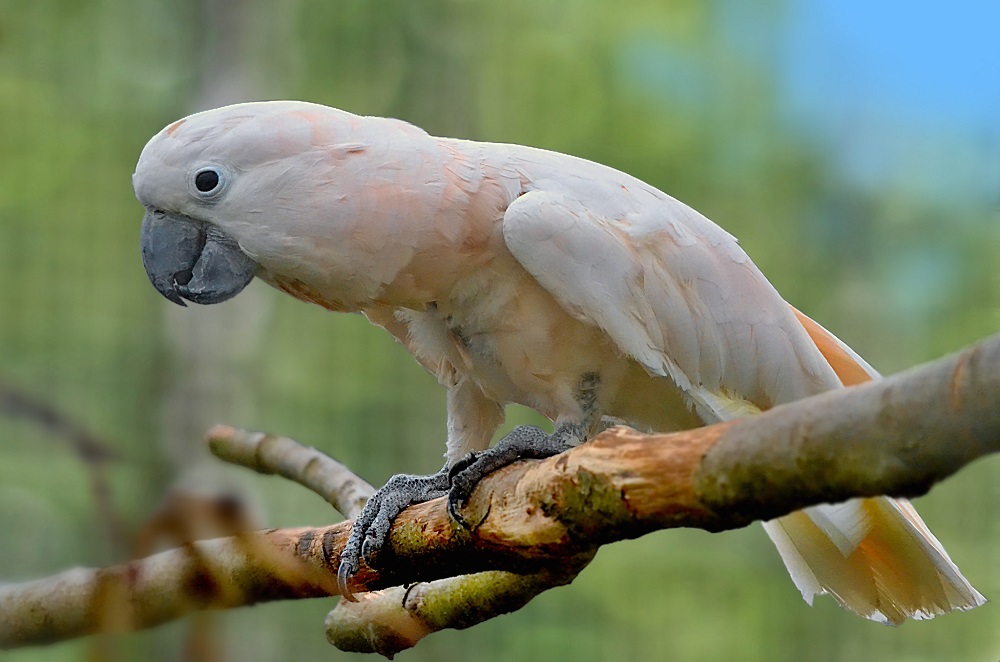 